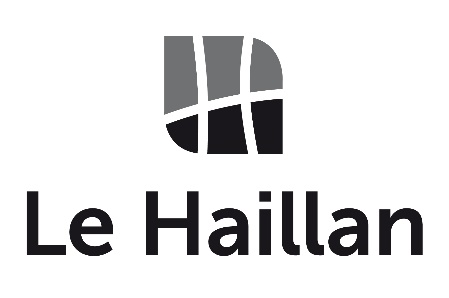 DEMANDE DE SUBVENTION MUNICIPALE 2025ASSOCIATIONS AUTRES QUE SPORTIVESA renvoyer avant le 15 septembre 2024 service.vieassociative@ville-lehaillan.frPRESENTATION DE L’ASSOCIATIONNOM DE L’ASSOCIATION :   Fédération d’affiliation :   Date de création :     Sigle :  Objet : N° SIRET (délivré par l’INSEE) : N° de RNA (Registre National des Associations – indiqué sur le récépissé de déclaration) : SIEGE SOCIALAdresse : Tél : Courriel : RESPONSABLES : Composition du bureau : Responsable du dossier : TENUE DES COMPTES : Commissaire aux comptes :(Obligation notamment pour toute association qui reçoit annuellement plus de 153 000 euros de dons ou de subventionsDOCUMENTS  A JOINDRE A VOTRE DOSSIER :AU-DELA de 3 000 euros, une convention devra être établie entre la Ville et l’Association.La loi n°2000-321 du 12 avril 2000 rend obligatoire la transmission d’un compte-rendu financier à l’administration qui a versé la subvention dans les six mois suivant la fin de l’exercice pour lequel elle a été attribuée y compris dans le cas où le renouvellement de la subvention n’est pas demandé.Merci de cocher les cases concernées Dossier de demande de subvention Un exemplaire des statuts déposés ou approuvés à l’association, s’ils ont été modifiés depuis le dépôt de la demande initiale La liste des personnes chargées de l’administration de l’association régulièrement déclarée, si elle a été modifiée Le compte-rendu de la dernière Assemblée Générale		 Le rapport du commissaire aux comptes pour les associations qui en ont désigné un, notamment celles qui ont reçu annuellement plus de 153 000 euros de dons ou de subventions		 Un RIB (en cas de modification)		 L’attestation d’assurance responsabilité civile (et dommage aux biens    pour l’utilisation des salles), en cours de validité.(sauf si déjà fournie en début d’année)ADHERENTSNOMBRE DE BENEVOLES / SALARIES POUR L’ANNEE : 2025NOMBRE D’ADHERENTS POUR L’ANNEE : 2025 MOYENS HUMAINS DE L’ASSOCIATIONLes ETP correspondent aux effectifs physiques pondérés par la quotité de travail.A titre d’exemple, un salarié en CDI dont la quotité de travail est de 80 % sur toute l’année correspond à 0,8 ETP, un salarié en CDD de 3 mois, travaillant à 80 % correspond à 0,8* 3/12 soit 0,2 ETP.BILAN DE L’ASSOCIATIONBILAN MORAL SAISON 2023/2024 (en synthèse : activités réalisées en cours d’année et orientations à venir) : Actions de l’association dans le lien intergénérationnel :Actions de l’association pour le développement durable : Implication de l’association dans les dispositifs municipaux :(Forum des associations, LHDP, Carnaval, Carte Blanche…)DEMANDE DE SUBVENTIONNATURE DE LA SUBVENTION DEMANDEE : 2025		A -  Fonctionnement : 		B -  Exceptionnelle : MONTANT DE LA SUBVENTION SOLLICITEE :                                  (Total A+B)Pour les subventions exceptionnelles, merci de compléter l’annexe spécifique.A noter, les subventions exceptionnelles pourront faire l’objet d’une demande spécifique en cours d’année.OBJECTIFS DE LA SAISON 2024/2025Description du projet et des activités habituelles de votre organismeContenus et objectifs du projet de l’association : Public(s) ciblé(s) :Objectifs financiers : (ex : nouvelles activités proposées, nouveau montant de cotisation, variation prévisible du nombre d’adhérents, gestion de la trésorerie…)Méthode d’évaluation prévue pour le projet  (pour une subvention de fonctionnement) :COMPTE DE RESULTAT DE L’ASSOCIATION – Exercice Préciser si compte de résultat en cours de validation :  Oui         NonBUDGET PREVISIONNEL 2025 Seules les rubriques vous concernant sont à remplir.  Le total des charges A doit être égal au total des produits B : PRINCIPE D’EQUILIBREDESCRIPTION DU BUDGET PREVISIONNEL Nature et objet des postes de dépenses les plus significatifs (honoraires de prestataires, déplacements, salaires, etc) : SOLDE DES COMPTES FINANCIERS EVENTUELS	Date des soldes des comptes financiers : 	Signature de la Présidente ou du Président précédée de la mention « certifié exact »		NombreNombreBénévolesSalariésHaillanaisExtérieurs           MasculinFéminin< 18 ans>18 ans et < 60 ans>  60 ans Pass AssoPass SeniorsNombre de salariés ou équivalent Temps plein travaillé (ETP)Total de salariésDEPENSES                                                    MONTANTEXERCICE NEXERCICE N-1RECETTES                                                            MONTANTEXERCICE N EXERCICE N-160-Achats70-Ventes de produits et prestations de serviceAchats de matières et fournituresAutres fournitures (ex : internet)Autres fournitures (à préciser)61-Services extérieursLocationsEntretien et réparationAssurances74-Subventions d'exploitationDocumentationEtatCNDSConseil régionalConseil départemental62 – Autres services extérieursVille du HaillanRémunération inter. et honorairesEmploi et formation professionnellePublicitéOrganismes semi-publicsDéplacement, missionsCaisse d’Allocations FamilialesServices bancaires, autresCaisse des Dépôts et ConsignationsAides sociales63-Impôts et taxesAides privéesTaxes sur les salairesAutresAutres impôts et taxes64-Charges de personnelRémunérations des personnelsCharges socialesAutres charges sociales (à préciser)65-Autres charges de gestion courante75-Autres produits de gestion couranteFrais fédéraux CotisationsOrganisation de manifestationsSponsoringRecettes des manifestations66-Charges financières76-Produits financiersIntérêts des emprunts67-Charges exceptionnelles77- Produits exceptionnels (subvention d’équilibre, autres produits exceptionnels)68-Dotation aux amortissements78-Reprises sur amortissements et provisionsTotal ChargesTotal ProduitsSOLDE CREDITEUR (bénéfice)SOLDE DEBITEUR (perte)La subvention municipale de   € représente     % du total des produitsLa subvention municipale de   € représente     % du total des produitsLa subvention municipale de   € représente     % du total des produitsLa subvention municipale de   € représente     % du total des produitsLa subvention municipale de   € représente     % du total des produitsLa subvention municipale de   € représente     % du total des produitsDEPENSES                                                    MONTANTDEPENSES                                                    MONTANTRECETTES                                                            MONTANTRECETTES                                                            MONTANT60-Achats70-Ventes de produits et prestations de serviceAchats de matières et fournituresFrais de fonctionnement (ex : internet…)Autres fournitures (à préciser)61-Services extérieurs74-Subventions d'exploitationLocationsEtatEntretiens et réparationsCNDSAssuranceConseil régionalDocumentation  Conseil départementalVille du Haillan62 – Autres services extérieursEmploi et formation professionnelleRémunération inter. Et honorairesOrganismes semi-publicsPublicitéCaisse d’Allocations FamilialesDéplacement, missions-Caisse des Dépôts et ConsignationsServices bancaires, autresAides socialesAides privées63-Impôts et taxesAutresTaxes sur les salairesAutres impôts et taxes64 – Charges de personnelRémunérations des personnelsCharges socialesAutres charges sociales (à préciser)65-Autres charges de gestion courante75-Autres produits de gestion couranteFrais fédéraux (affiliation, adhésions, engagements des équipes…)CotisationsOrganisation de manifestationsSponsoringRecettes manifestations66-Charges financières76-Produits financiers Intérêts des emprunts67-Charges exceptionnelles77- Produits exceptionnels (subvention d’équilibre, autres produits exceptionnels)68-Dotation aux amortissements78-Reprises sur amortissements et provisionsTOTAL DES CHARGES (DEPENSES)TOTAL DES PRODUITS (RECETTES)TOTAL ATOTAL BMONTANTCompte courant -Livrets Autres produits placés ( à préciser)TOTAL 